1.pielikumsJelgavas pilsētas domes23.10.2014. lēmumam Nr.16/4Jelgavas pilsētas skolēna apliecības aprakstsJelgavas pilsētas skolēna apliecības (turpmāk – apliecība) izmērs ir 8,5 x 5,5cm.Apliecības priekšējai daļai ir vertikālais dizains.Apliecības aizmugurējā daļa ir Jelgavas pilsētas karoga krāsās un tajā ir attēlots Jelgavas pilsētas ģerbonis.Uz apliecības ir izvietota vismaz šāda informācija:Apliecības nosaukums „Jelgavas pilsētas skolēna apliecība”;personas krāsaina fotogrāfija (2,5 x 3cm);personas vārds un uzvārds;personas kods;skolas nosaukums;hologramma ar mācību gadu;apliecības numurs;apliecības derīguma termiņš;Jelgavas pilsētas logotips;maksāšanas līdzekļa prasībām atbilstoša informācija.Apliecības paraugs*: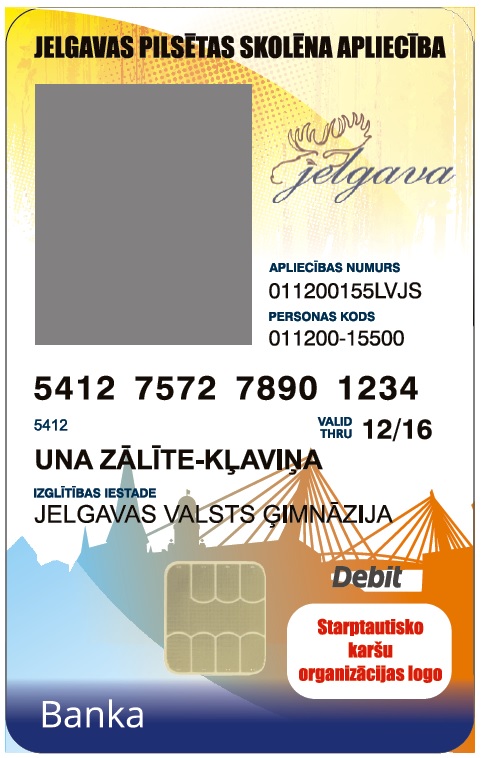 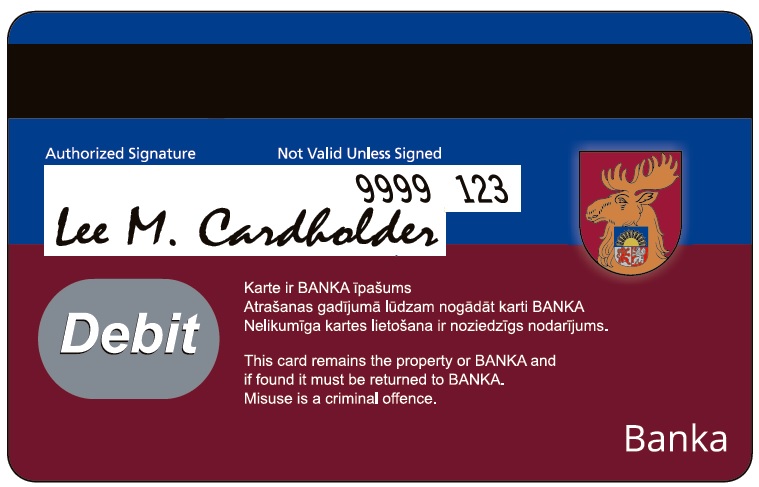 * Apliecības dizains un informācijas izvietojums var mainīties.